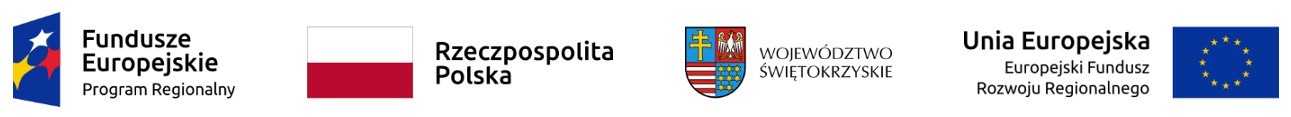 Dodatek nr 5 do SIWZZnak sprawy: ZP.291.4.2020				 Zamawiający:„Uzdrowisko Busko-Zdrój” SAUl. Gen. F. Rzewuskiego 128-100 Busko-ZdrójWykonawca:…………………………………………………………………          nazwa i adres wykonawcyOŚWIADCZENIE WYKONAWCY Przystępując do postępowania w sprawie udzielenia zamówienia publicznego w trybie przetargu nieograniczonego na dostawę i wdrożenie dotykowych terminali wraz z oprogramowaniem i czytnikami kodów kreskowych, ja/my (imię i nazwisko) ......................................................................................jako upoważniony/upoważnieni przedstawiciel/przedstawiciele* Wykonawcy.........................................................................................................................(nazwa wykonawcy)Oświadczam/y że:nie został wydany wobec Wykonawcy prawomocny wyrok sądu lub ostateczna decyzja administracyjna o zaleganiu z uiszczaniem podatków, opłat lub składek na ubezpieczenia społeczne lub zdrowotne;** nie zostało wydane orzeczenie wobec Wykonawcy tytułem środka zapobiegawczego zakazu ubiegania się o zamówienia publiczne;nie zalegam/y z opłaceniem podatków i opłat lokalnych, o których mowa w ustawie z dnia 12 stycznia 1991r. o podatkach i opłatach lokalnych (Dz. U.  2019 r. poz. 1170).*niepotrzebne skreślić**w przypadku wydania takiego wyroku lub decyzji – należy usunąć lub wykreślić to oświadczenie z tego wzoru 
i złożyć dokument potwierdzający dokonanie płatności tych należności wraz z ewentualnymi odsetkami lub grzywnami lub zawarcie wiążącego porozumienia w sprawie spłat tych należności............................................			………...........................................................     Miejscowość, data				Podpis/y osoby/osób upoważnionej/ych  do reprezentowania wykonawcy